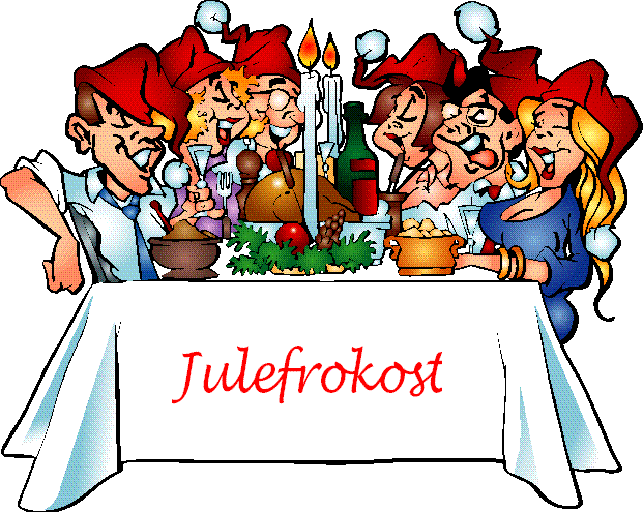 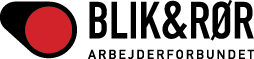 2022Kære tidligere kollegaer.Julen står for døren og heldigvis kan vi igen - traditionen tro - endelig afholde  Blik og Rør, afd. 73, Næstved afdelings julefrokost med denTRADITIONELLE julebuffet.Vi vil derfor rigtig gerne se dig og din bedre halvdel:Lørdag den 3. december kl. 14.00på Åderupvej 12, 4700 Næstved. Svar udbedes til nedenstående senest den 26. November. 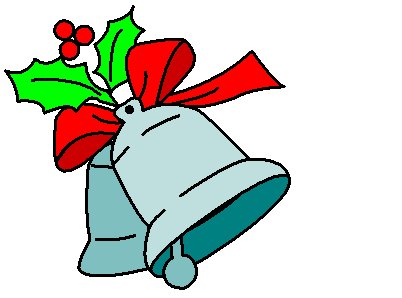 Vi glæder os rigtigt meget til at se jer til årets Julefrokost.De kærligste julehilsnerBlik og Rør Næstvedafdeling Claus:	26 12 21 69Jesper:	22 56 62 20